Новое поколение выбирает жизнь!     15 марта с учащимися школы была организована и проведена тематическая программа «Новое поколение выбирает жизнь!»     Цель мероприятия: дать обучающимся представление об отрицательном воздействии табака, алкоголя, наркотиков на организм человека, альтернатива пагубным привычкам, пропаганда здорового образа жизни.     В ходе мероприятия ребята работали в группах, им необходимо было  решать  задания на станциях «Химическая» (химические вещества, содержащиеся в табаке, наркотиках и алкоголе), «Биологическая» (влияние канцерогенных веществ на организм человека), «ЗОЖ» - (правила здорового образа жизни).   После завершения мероприятия участники отправились в спортивный зал школы, где между командами прошли соревнования по волейболу.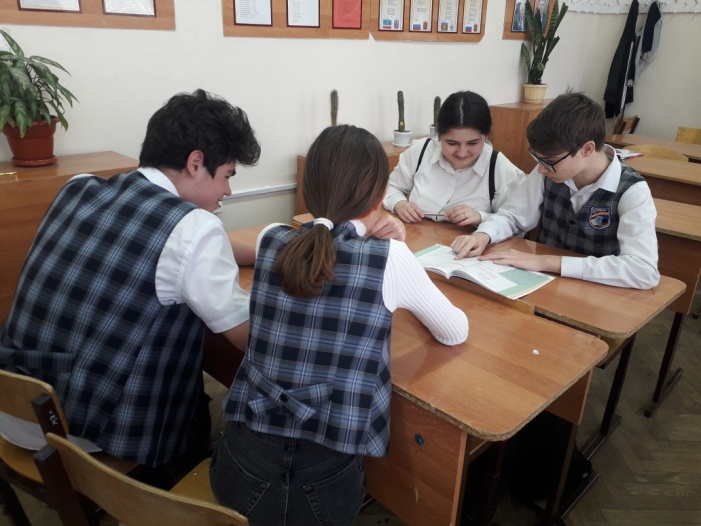 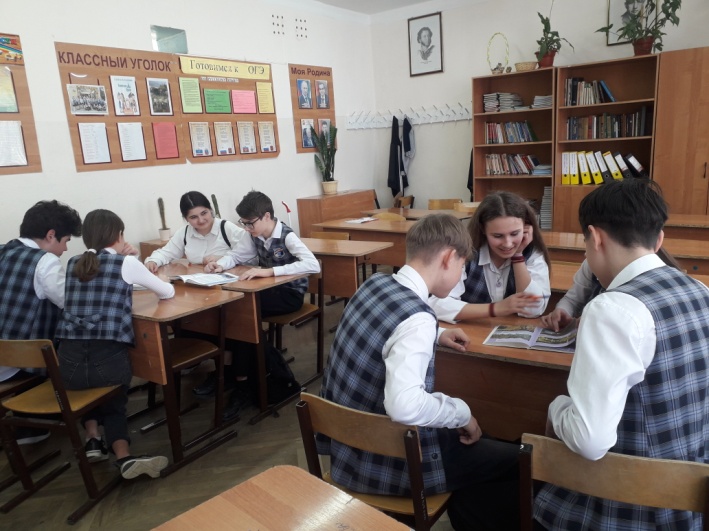 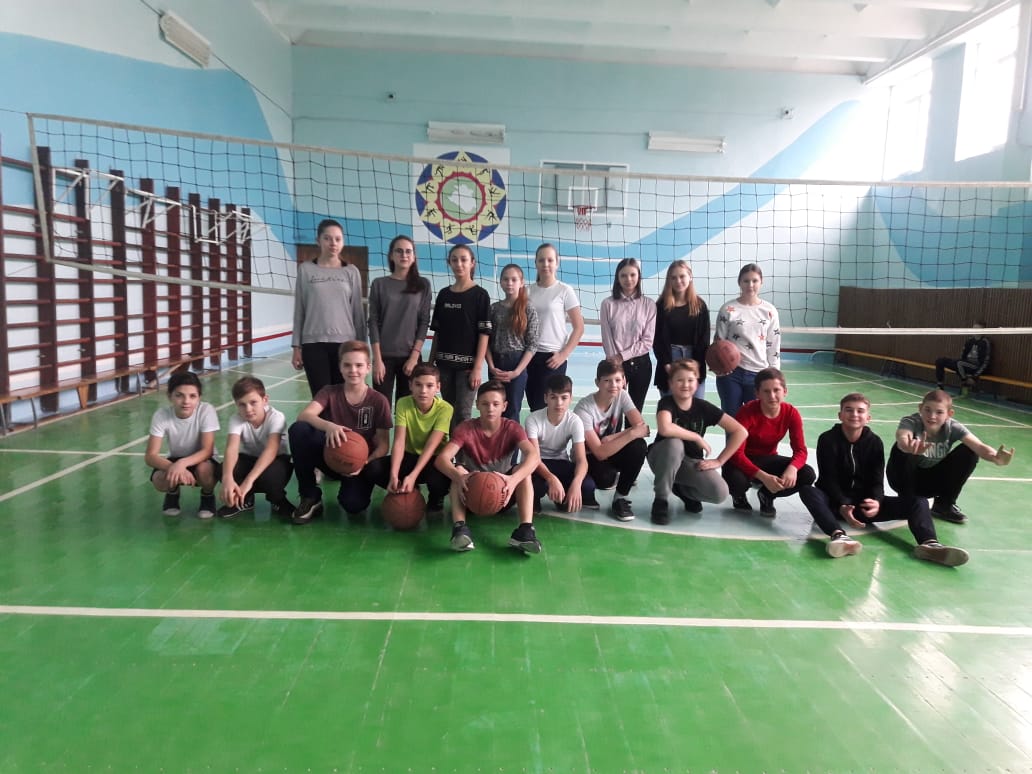 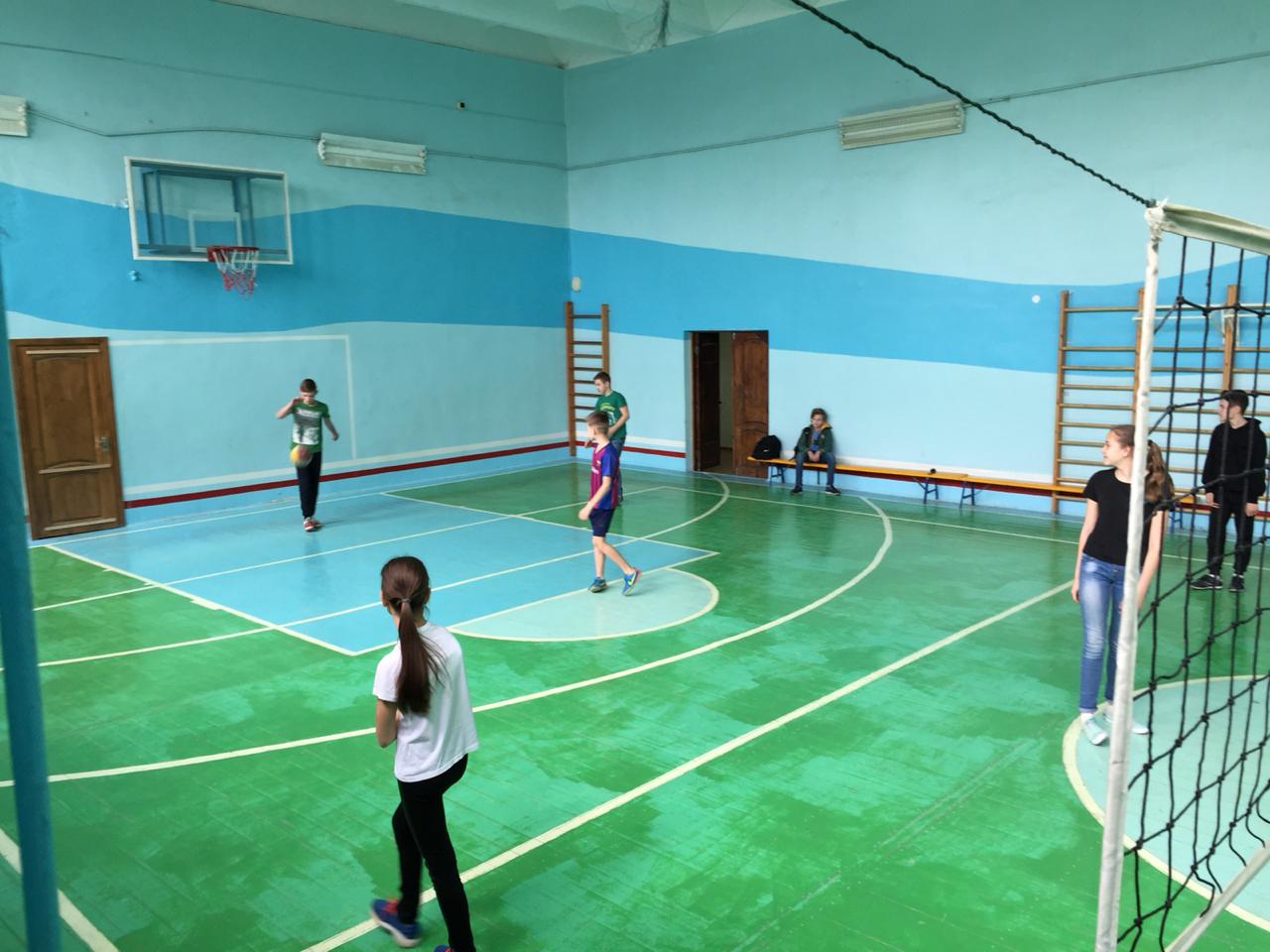 